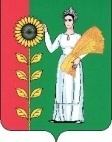 СОВЕТ ДЕПУТАТОВ    СЕЛЬСКОГО ПОСЕЛЕНИЯ                                                                                   БОГОРОДИКИЙ  СЕЛЬСОВЕТ                                                                       Добринского муниципального района Липецкой области                    80-сессия    V-го созыва	  РЕШЕНИЕ          23.06.2020г                        ж.д.ст.Плавица                      №225-рсО внесении изменений в бюджет сельского поселения Богородицкий сельсовет Добринского муниципального района Липецкой области Российской Федерации на 2020 год и на плановый период 2021 и 2022 годовРассмотрев проект решения «О внесении изменений в бюджет сельского поселения Богородицкий сельсовет Добринского муниципального района Липецкой области Российской Федерации на 2020 год и плановый период 2021 и 2022 годов», руководствуясь Федеральным законом от 06.10.2003 г. № 131-ФЗ «Об общих принципах организации местного самоуправления в Российской Федерации», Положением «О бюджетном процессе сельского поселения Богородицкий сельсовет», Уставом сельского поселения Богородицкий сельсовет, учитывая решения постоянной комиссии по экономике, бюджету, муниципальной собственности и социальным вопросам, Совет депутатов сельского поселения Богородицкий сельсовет РЕШИЛ:1. Принять изменения в бюджет сельского поселения Богородицкий сельсовет Добринского муниципального района Липецкой области Российской Федерации на 2020 год и плановый период 2021 и 2022 годов (прилагается).2. Направить указанный нормативный правовой акт главе сельского поселения Богородицкий сельсовет для подписания и официального обнародования.3. Настоящее решение вступает в силу со дня его официального обнародования.Председатель Совета депутатовсельского поселенияБогородицкий сельсовет					        А.Г. ЧубаровПринятыРешением Совета депутатов сельскогопоселения Богородицкий сельсоветот 23.06.2020  г. №225-рсИзменения в бюджет сельского поселения Богородицкий сельсовет Добринского муниципального района Липецкой области Российской Федерации на 2020 год и на плановый период 2021 и 2022 годов1.Внести в бюджет сельского поселения Богородицкий сельсовет Добринского муниципального района Липецкой области Российской Федерации на 2020 год и плановый период 2021 и 2022 годов (утв. решением сессии Совета депутатов сельского поселения Богородицкий сельсовет от 26.12.2019 года № 207-рс, от 22.01.2020 № 211-рс), от 17.03.220-рс)следующие изменения:      1.1 В статье 1 пунте 1 подпунте 1 цифры «31827565,19» заменить на    «35287220,66»;      1.2 В статье 1 пункте 1 подпункте 2 цифры «32586565,19» заменить на «36046220,66»;      1.3 В статье 5 пункте 8 подпункте 1 цыфры «1756462,80» заменить на цифры «4 684 556,80»;      1.4 Приложение 2 «Перечень главных администраторов доходов бюджета сельского поселения Богородицкий сельсовет Добринского муниципального района Липецкой области Российской Федерации» изложить в новой редакции (прилагается);         1.5 Приложение 5 « Объем доходов по бюджету сельского поселения Богородицкий сельсовет на 2020 год»изложить в новой редакции (прилагается);        1.6 Приложение 7 «Распределение бюджетных ассигнований сельского поселения по разделам и подразделам  классификации расходов бюджетов Российской Федерации на 2020 год» изложить в новой редакции (прилагается);      1.7 Приложение 9 «Ведомственная структура расходов бюджета сельского поселения на 2020 год» изложить в новой редакции (прилагается);      1.8 Приложение 11 «Распределение  расходов бюджета сельского поселения  по разделам, подразделам, целевым статьям (муниципальным программам и непрограммным направлениям деятельности), группам видов расходов классификации расходов бюджетов Российской Федерации на  2020 год» изложить в новой редакции (прилагается);     1.9 Приложение 17 «Объем межбюджетных трансфертов, предусмотренных к получению из районного бюджета на 2020 год» изложить в новой редакции (прилагается).						Приложение 2к бюджету сельского поселенияБогородицкий сельсовет Добринского муниципального района Липецкой областиРоссийской Федерации на 2020 годи плановый период 2021 и 2022 годовПеречень главных администраторов доходов бюджета сельского поселения Богородицкий сельсовет Добринского муниципального района Липецкой области Российской Федерации                                                                                               Приложение № 7                                                                                                                                                       к бюджету сельского поселенияБогородицкий сельсовет Добринского муниципального района Липецкой областиРоссийской Федерации на 2020 годи плановый период 2021 и 2022 годов                           Распределение бюджетных ассигнований сельского поселенияпо разделам и подразделам  классификации расходов бюджетов                                                 Российской   Федерации  на 2020 год							                                                   руб.		                                                                                                                              Приложение №9                                                                                                                                                       к  бюджету сельского поселенияБогородицкий сельсовет Добринского муниципального района Липецкой областиРоссийской Федерации на 2020 годи плановый период 2021 и 2022 годов.                                          ВЕДОМСТВЕННАЯ   СТРУКТУРА  	       расходов бюджета сельского поселения на 2020 год										                руб. Приложение № 11                                                                                                                                                      к  бюджету  сельского поселенияБогородицкий сельсовет Добринского муниципального района Липецкой областиРоссийской Федерации на 2020 годи плановый период 2021 и 2022 годовРаспределение  расходов бюджета сельского поселения  по разделам, подразделам, целевым статьям (муниципальным программам и непрограммным направлениям деятельности), группам видов расходов классификации расходов бюджетов Российской Федерации на  2020 год	                                                                                    Приложение № 17                                                                                                                                                      к бюджету сельского поселенияБогородицкий сельсовет Добринского муниципального района Липецкой областиРоссийской Федерации на 2020 годи плановый период 2021 и 2022 годовОбъем межбюджетных трансфертов, предусмотренных к получениюиз районного бюджета на 2020 год                                                                                                                                    руб.Код бюджетной классификации  Российской Федерации Код бюджетной классификации  Российской Федерации Наименование главного администратора доходов бюджета сельского поселенияНаименование главного администратора доходов бюджета сельского поселенияглавного администратора доходовдоходов бюджета сельского поселенияНаименование главного администратора доходов бюджета сельского поселенияНаименование главного администратора доходов бюджета сельского поселения902Администрация сельского поселения Богородицкий сельсовет Добринского муниципального района Липецкой области Российской Федерации9021 08 04020 01 0000 1101 08 04020 01 0000 110Государственная пошлина за совершение нотариальных действий должностными лицами органов местного самоуправления, уполномоченными в соответствии с законодательными актами Российской Федерации на совершение нотариальных действий 902 1 11 05025 10 0000 120Доходы, получаемые в виде арендной платы, а также средства от продажи права на заключение договоров аренды за земли, находящиеся в собственности сельских поселений (за исключением земельных участков муниципальных бюджетных и автономных учреждений)Доходы, получаемые в виде арендной платы, а также средства от продажи права на заключение договоров аренды за земли, находящиеся в собственности сельских поселений (за исключением земельных участков муниципальных бюджетных и автономных учреждений)902 1 11 05035 10 0000 120  1 11 05035 10 0000 120 Доходы от сдачи в аренду имущества, находящегося в оперативном управлении органов управления сельских поселений и созданных ими учреждений (за исключением имущества муниципальных бюджетных и автономных учреждений)902 1 11 05075 10 0000 120 1 11 05075 10 0000 120Доходы от сдачи в аренду имущества, составляющего казну сельских поселений (за исключением земельных участков)902 1 11 09045 10 0000 120 1 11 09045 10 0000 120Прочие поступления от использования имущества, находящегося в собственности сельских поселений (за исключением имущества муниципальных бюджетных и автономных учреждений, а также имущества муниципальных унитарных предприятий, в том числе казенных)902 1 14 06025 10 0000 430 1 14 06025 10 0000 430Доходы от продажи земельных участков, находящихся  в  собственности сельских поселений (за исключением земельных участков муниципальных бюджетных и автономных учреждений)9021 16 07090 10 0000 1401 16 07090 10 0000 140Иные штрафы,неустойки,пени,уплаченные в соответствии с законом или договором в случае неисполнения или ненадлежащего исполнения обязательств перед муниципальным органом, (муниципальным казенным учреждением) сельского поселения9021 17 01050 10 0000 1801 17 01050 10 0000 180Невыясненные поступления, зачисляемые в бюджеты сельских поселений 9021 17 14030 10 0000 1501 17 14030 10 0000 150Средства самообложения граждан, зачисляемые в бюджеты сельских поселений9022 02 15001 10 0000 1502 02 15001 10 0000 150Дотации бюджетам сельских поселений на выравнивание бюджетной обеспеченности9022 02 15002 10 0000 1502 02 15002 10 0000 150Дотации бюджетам сельских поселений на поддержку мер по обеспечению сбалансированности бюджетов9022 02 19999 10 0000 1502 02 19999 10 0000 150Прочие дотации  бюджетам сельских поселений9022 02 20051 10 0000 1502 02 20051 10 0000 150Субсидии бюджетам сельских поселений на реализацию федеральных целевых программ9022 02 25576 10 0000 1502 02 25576 10 0000 150Субсидии бюджетам сельских поселений на обеспечение комплексного развития сельских территорий9022 02 29999 10 0000 1502 02 29999 10 0000 150Прочие субсидии бюджетам сельских поселений9022 02 35118 10 0000 1502 02 35118 10 0000 150Субвенции бюджетам сельских поселений на осуществление первичного воинского учета на территориях, где отсутствуют военные комиссариаты902 202 40014 10 0000 150202 40014 10 0000 150Межбюджетные трансферты, передаваемые бюджетам сельских поселений из бюджетов муниципальных районов на осуществление части полномочий по решению вопросов местного значения в соответствии с заключенными соглашениями9022 07 05030 10 0000 1502 07 05030 10 0000 150Прочие безвозмездные поступления в бюджеты сельских поселений9022 08 05000 10 0000 1502 08 05000 10 0000 150Перечисления из бюджетов сельских поселений (в бюджеты поселений) для осуществления возврата (зачета) излишне уплаченных или излишне  взысканных сумм налогов, сборов и иных платежей, а также сумм процентов за несвоевременное  осуществление такого возврата и процентов, начисленных на излишне взысканные суммы9022 19 60010 10 0000 1502 19 60010 10 0000 150Возврат прочих остатков субсидий, субвенций и иных межбюджетных трансфертов, имеющих целевое назначение, прошлых лет из бюджетов сельских поселений9022 02 90054 10 0000 1502 02 90054 10 0000 150Прочие безвозмездные поступления в бюджеты сельских поселений от бюджетов муниципальных  районовПриложение 5  к бюджету сельского поселенияБогородицкий сельсовет Добринского муниципального района Липецкой областиРоссийской Федерации на 2020 годи плановый период 2021 и 2022 годовПриложение 5  к бюджету сельского поселенияБогородицкий сельсовет Добринского муниципального района Липецкой областиРоссийской Федерации на 2020 годи плановый период 2021 и 2022 годовОбъем доходов по бюджету сельского поселения                                                                                                                         Богородицкий сельсовет  на 2020 годОбъем доходов по бюджету сельского поселения                                                                                                                         Богородицкий сельсовет  на 2020 годОбъем доходов по бюджету сельского поселения                                                                                                                         Богородицкий сельсовет  на 2020 годОбъем доходов по бюджету сельского поселения                                                                                                                         Богородицкий сельсовет  на 2020 год(в рублях)Код бюджетной классификацииНаименование показателейНаименование показателейСумма                           2020 г.Налоговые доходыНалоговые доходы9 971 500,00101 02000 00 0000 110Налог на доходы с физических лицНалог на доходы с физических лиц2 877 500,00105 01000 00 0000 110Налог, взимаемый в связи с применением упрощенной системы налогообложенияНалог, взимаемый в связи с применением упрощенной системы налогообложения1 300 000,00105 03000 00 0000 110Единый сельскохозяйственный  налогЕдиный сельскохозяйственный  налог360 000,00106 01000 00 0000 110Налог на имущество физических лицНалог на имущество физических лиц325 000,00106 06000 00 0000 110Земельный налогЗемельный налог5 109 000,00Неналоговые доходыНеналоговые доходы458 000,00111 05075 10 0000 120Доходы от сдачи в аренду имущества, составляющего казну поселений (за исключением земельных участков)Доходы от сдачи в аренду имущества, составляющего казну поселений (за исключением земельных участков)320 800,00111 05025 10 0000 120Доходы, получаемые в виде арендной платы, а также средства от продажи права на заключение договоров аренды за земли, находящиеся в собственности сельских поселений (за исключением земельных участков муниципальных бюджетных и автономных учреждений)Доходы, получаемые в виде арендной платы, а также средства от продажи права на заключение договоров аренды за земли, находящиеся в собственности сельских поселений (за исключением земельных участков муниципальных бюджетных и автономных учреждений)78 000,00111 05035 10 0000 120Доходы от сдачи в аренду имущества, находящегося в оперативном управлении органов управления поселений и созданных ими учреждений (за исключением имущества муниципальных бюджетных и автономных учреждений)Доходы от сдачи в аренду имущества, находящегося в оперативном управлении органов управления поселений и созданных ими учреждений (за исключением имущества муниципальных бюджетных и автономных учреждений)59 200,001 00 00000 00 0000 000Итого собственных доходовИтого собственных доходов10 429 500,00202 15001 10 0000 150Дотация на выравнивание бюджетной обеспеченности поселенийДотация на выравнивание бюджетной обеспеченности поселений1 679 000,00202 15002 10 0000 150Дотация на поддержку мер по обеспечению сбалансированности местных бюджетовДотация на поддержку мер по обеспечению сбалансированности местных бюджетов4 366 200,00202 35118 10 0000 150Субвенция бюджетам поселений на осуществление первичного воинского учета на территориях, где отсутствуют военные комиссариатыСубвенция бюджетам поселений на осуществление первичного воинского учета на территориях, где отсутствуют военные комиссариаты199 500,00202 40014 10 0000 150Межбюджетные трансферты, передаваемые бюджетам сельских поселений из бюджетов муниципальных районов на осуществление части полномочий по решению вопросов местного значения в соответствии с заключенными соглашениямиМежбюджетные трансферты, передаваемые бюджетам сельских поселений из бюджетов муниципальных районов на осуществление части полномочий по решению вопросов местного значения в соответствии с заключенными соглашениями 1 756 462.80202 29999 10 0000 150Прочие субсидии бюджетам сельских поселенийПрочие субсидии бюджетам сельских поселений11396902,39202 25576 10 0000 150Субсидии бюджетам на обеспечение комплексного развития сельских территорийСубсидии бюджетам на обеспечение комплексного развития сельских территорий2000000,00     202 90054 10 0000 150Прочие безвозмездные поступления в бюджеты сельских поселений от бюджетов муниципальных районовПрочие безвозмездные поступления в бюджеты сельских поселений от бюджетов муниципальных районов2928094,00     2 07 05030 10 0000 150Прочие безвозмездные поступления в бюджеты сельских поселенийПрочие безвозмездные поступления в бюджеты сельских поселений531561,472 00 00000 00 0000 000Безвозмездные поступления, всегоБезвозмездные поступления, всего24857720,66ВСЕГО ДОХОДОВВСЕГО ДОХОДОВ35287220,66НаименованиеРазделПодраздел2020 годВсего36 046 220,66Общегосударственные вопросы01004629946,44Функционирование высшего должностного  лица субъекта Российской Федерации и муниципального образования0102825 954,00Функционирование Правительства Российской Федерации, высших исполнительных органов государственной власти субъектов Российской Федерации, местных администраций 01043359292,00Обеспечение деятельности финансовых, налоговых и таможенных органов и органов финансового(финансово-бюджетного) надзора0106115 470,00Резервные фонды011138 000,00Другие общегосударственные вопросы0113291230,44Национальная оборона0200199 500,00Мобилизационная  и вневойсковая подготовка0203199 500,00Национальная экономика0400 12123448,86Дорожное хозяйство (дорожные фонды)0409 628 600,00Другие вопросы в области национальной экономики041211494848,86Жилищно-коммунальное хозяйство050010579706,20Жилищное хозяйство05011 127 862,80Благоустройство05039451843,40Культура , кинематография08006549883,16Культура 08016549883,16Социальная политика100012000,00Социальное обеспечение населения100312000,00Физическая культура и спорт11001 949 736,00Массовый спорт11021 949 736,00Обслуживание государственного и муниципального долга13002 000,00Обслуживание государственного внутреннего и муниципального долга13012 000,00ГлавныйраспорядительРазделПодразделЦелевая статьяВид расходовСУММААдминистрация сельского поселения Богородицкий сельсовет Добринского муниципального района Липецкой области Российской Федерации, всего90236 046 220,66Общегосударственные вопросы902014629946,44Функционирование высшего должностного лица субъекта Российской Федерации и муниципального образования9020102825 954,00Непрограммные расходы бюджета сельского поселения902010299 0 00 00000825 954,00Обеспечение деятельности органов  местного самоуправления сельского поселения902010299 1 00 00000825 954,00Обеспечение деятельности главы местной администрации (исполнительно-распорядительного органа муниципального образования)  902010299 1 00 00050825 954,00Расходы на выплаты персоналу в целях обеспечения выполнения функций государственными (муниципальными) органами, казенными учреждениями, органами управления государственными внебюджетными фондами902010299 1 00 00050100825 954,00Функционирование Правительства Российской Федерации, высших исполнительных органов государственной власти субъектов Российской Федерации, местных администраций 90201043359292Непрограммные расходы бюджета  сельского поселения902010499 0 00 000003598 393,00Иные непрограммные мероприятия902010499 9 00 000003598 393,00Расходы на выплаты по оплате труда работников органов местного самоуправления902010499 9 00 001101 988 752,00Расходы на выплаты персоналу в целях обеспечения выполнения функций государственными (муниципальными) органами, казенными учреждениями, органами управления государственными внебюджетными фондами902010499 9 00 001101001 988 752,00Расходы на обеспечение функций органов местного самоуправления (за исключением расходов на выплаты по оплате труда работников указанных органов)902010499 9 00 001201603641.00Закупка товаров, работ и услуг для обеспечения государственных (муниципальных) нужд902010499 9 00 001202001504267,00Иные бюджетные ассигнования902010499 9 00 0012080099 374,00Муниципальная программа сельского поселения «Устойчивое развитие территории сельского поселения Богородицкий сельсовет на 2019-2024 годы»902010401 0 00 000006000,00Подпрограмма «Обеспечение реализации муниципальной политики на территории сельского поселения Богородицкий сельсовет»902010401 4 00 000006000,00Основное мероприятие «Повышение квалификации муниципальных служащих органов местного самоуправления муниципальных образований»902010401 4 07 867905000,00Закупка товаров, работ и услуг для обеспечения государственных (муниципальных) нужд902010401 4 07 867902005000,00Расходы на приобретение услуг по повышению квалификации муниципальных служащих органов местного самоуправления муниципальных образований 902010401 4 07 S67901000,00Закупка товаров, работ и услуг для обеспечения государственных (муниципальных) нужд на условиях софинансирования с областным бюджетом 902010401 4 07 S67902001000,00Обеспечение деятельности финансовых, налоговых и таможенных органов и органов финансового(финансово-бюджетного) надзора9020106115 470,00Непрограммные расходы бюджета сельского поселения902010699 0 00 00000115 470,00Иные непрограммные мероприятия 902010699 9 00 00000115 470,00Межбюджетные трансферты бюджету муниципального района из бюджета  сельского поселения на осуществление части полномочий по решению вопросов местного значения в соответствии с заключенным соглашением 902010699 9 00 00130115 470,00Межбюджетные трансферты902010699 9 00 00130500115 470,00Резервные фонды902011138 000,00Непрограммные расходы бюджета поселения9020111990 00 00000 38 000,00Резервные фонды9020111992 00 0000038 000,00Резервный фонд администрации сельского поселения9020111992 00 0500038 000,00Иные бюджетные ассигнования9020111992 00 0500080038 000,00Другие общегосударственные вопросы9020113291230,44Муниципальная программа сельского поселения «Устойчивое развитие территории сельского поселения Богородицкий сельсовет на 2019-2024 годы»902011301 0 00 00000192 230,44Подпрограмма «Обеспечение реализации муниципальной политики на территории сельского поселения Богородицкий сельсовет»902011301 4 00 00000192230,44Основное мероприятие «Приобретение программного обеспечения, услуг по сопровождению сетевого программного обеспечения в сельском поселении»902011301 4 02 0000030 026,44Расходы на приобретение услуг по сопровождению сетевого программного обеспечения по ведению похозяйственного учета902011301 4 02 867907742,49Закупка товаров, работ и услуг для обеспечения государственных (муниципальных) нужд902011301 4 02 867902007742,49Расходы на приобретение услуг по сопровождению сетевого программного обеспечения по ведению похозяйственного учета на условиях софинансирования с областным бюджетом902011301 4 02 S679022283.95Закупка товаров, работ и услуг для обеспечения государственных (муниципальных) нужд на условиях софинансирования с областным бюджетом902011301 4 02 S679020022283.95Основное мероприятие «Ежегодные членские взносы»902011301 4 03 0000012 204,00Расходы на оплату членских взносов в Ассоциацию «Совета муниципальных образований»902011301 4 03 2008012 204,00Иные бюджетные ассигнования902011301 4 03 2008080012 204,00Основное мероприятие «Прочие мероприятия сельскоо поселения»902011301 4 04 00000150000,00Реализация направления расходов основного мероприятия «Прочие мероприятия сельского поселения»902011301 4 04 99999150000,00Закупка товаров, работ и услуг для  обеспечения государственных (муниципальных) нужд902011301 4 04 99999200150000,00Национальная оборона90202199 500,00Мобилизационная  и вневойсковая подготовка9020203199 500,00Непрограммные расходы бюджета  сельского поселения902020399 0 00 00000199 500,00Иные непрограммные мероприятия902020399 9 00 00000199 500,00Осуществление первичного воинского учета на территориях, где отсутствуют военные комиссариаты902020399 9 00 51180199 500,00Расходы на выплаты персоналу в целях обеспечения выполнения функций государственными (муниципальными) органами, казенными учреждениями, органами управления государственными внебюджетными фондами902020399 9 00 51180100189 520,00Закупка товаров, работ и услуг для обеспечения государственных (муниципальных) нужд902020399 9 00 511802009 980,00Национальная экономика90204 12123448,86Дорожное хозяйство (дорожные фонды)9020409 628 600,00Муниципальная программа сельского поселения «Устойчивое развитие территории сельского поселения Богородицкий сельсовет на 2019-2024 годы»902040901 0 00 00000 628 600,00Подпрограмма «Обеспечение населения качественной, развитой инфраструктурой и повышения уровня благоустройства территории сельского поселения Богородицкий сельсовет»902040901 1 00 00000 628 600,00Основное мероприятие «Содержание инженерной инфраструктуры сельского поселения Богородицкий сельсовет»902040901 1 01 00000323 600,00Расходы на содержание дорог902040901 1 01 41100323 600,00Закупка товаров, работ и услуг для обеспечения государственных (муниципальных) нужд902040901 1 01 41100200 323 600,00Основное мероприятие «Межбюджетные трансферты на осуществление мероприятий по инвентаризации (паспортизации) автомобильных дорог»902040901 1 01 00000305 000,00Расходы на осуществление мероприятий по инвентаризации (паспортизации) автомобильных дорог902040901 1 01 41500305 000,00Закупка товаров, работ и услуг для обеспечения государственных (муниципальных) нужд902040901 1 01 41500200305 000,00Другие вопросы в области национальной экономики902041200 0 00 0000011494848,86Муниципальная программа сельского поселения «Устойчивое развитие территории сельского поселения Богородицкий сельсовет на 2019-2024 годы»902041201 0 00 0000  11494848,86Подпрограмма «Энергосбережение и энергетическая эффективность на территории сельского поселения Богородицкий сельсовет902041201 5 00 0000011 172000,00Основное мероприятие «Модернизация и реконструкция системы теплоснабжения от ТК1 до ТК3 на ст. Плавица Добринского муниципального района Липецкой области с применением энергосберегающего оборудования и технологий»902041201 5 02 0000011 172000,00Работы по модернизации и реконструкции системы теплоснабжения от ТК1 до ТК3 на ст. Плавица Добринского муниципального района Липецкой области с применением энергосберегающего оборудования и технологий902041201 5 02 860809 800 000,00Капитальные вложения в объекты государственной (муниципальной) собственности902041201 5 02 860804009 800 000,00Работы по модернизации и реконструкции системы теплоснабжения от ТК1 до ТК3 на ст. Плавица Добринского муниципального района Липецкой области с применением энергосберегающего оборудования и технологий на условиях софинансирования с областным бюджетом902041201 5 02 S60801 372 000,00Капитальные вложения в объекты государственной (муниципальной) собственности на условиях софинансирования с областным бюджетом902041201 5 02 S60804001 372 000,00Подпрограмма «Обеспечение реализации муниципальной политики на территории сельского поселения Богородицкий сельсовет902041201 4 00 0000068793,02Основное мероприятие « Мероприятия по капитальному ремонту тепловых сетей на ж/д ст. Плавица»902041201 4 08 0000068793,02Работы по мероприятиям по капитальному ремонту тепловых сетей на ж/д ст. Плавица902041201 4 08 2021068793,02Закупка товаров, работ и услуг для обеспечения государственных (муниципальных) нужд902041201 4 08 2021020068793,02Жилищно-коммунальное хозяйство9020510579706,20Жилищное хозяйство9020501 1 127 862,80Муниципальная программа сельского поселения «Устойчивое развитие территории сельского поселения Богородицкий сельсовет на 2019-2024 годы»902050101 0 00 000001 127 862,80Подпрограмма «Обеспечение населения качественной, развитой инфраструктурой и повышения уровня благоустройства территории сельского поселения Богородицкий сельсовет»902050101 1 00 000001 127 862,80Основное мероприятие «Организация строительства и содержание муниципального жилищного фонда»902050101 1 05 000001 127 862,80Расходы на взносы в фонд капитального ремонта902050101 1 05 412001 127 862,80Закупка товаров, работ и услуг для обеспечения государственных (муниципальных) нужд902050101 1 05 412002001 127 862,80Благоустройство90205039451843,40Муниципальная программа сельского поселения «Устойчивое развитие территории сельского поселения Богородицкий сельсовет на 2019-2024 годы»902050301 0 00 000006414355,40Подпрограмма «Обеспечение населения качественной, развитой инфраструктурой и повышения уровня благоустройства территории сельского поселения Богородицкий сельсовет»902050301 1 00 000004830195,50Основное мероприятие «Текущие расходы на содержание, реконструкцию и поддержание в рабочем состоянии системы уличного освещения сельского поселения»902050301 1 02 00000822 058,66Расходы на уличное освещение 902050301 1 02 20010822 058,66Закупка товаров, работ и услуг для обеспечения государственных (муниципальных) нужд902050301 1 02 20010200822 058,66Основное мероприятие «Организация благоустройства и озеленения территории сельского поселения»902050301 1 03 0000025 000,00Окашивание, озеленение территории сельского поселения902050301 1 03 2002025 000,00Закупка товаров, работ и услуг для обеспечения государственных (муниципальных) нужд902050301 1 03 2002020025 000,00Основное мероприятие «Прочие мероприятия по благоустройству сельского поселения»902050301 1 04 000001125993,98Реализация направления расходов основного мероприятия «Прочие мероприятия по благоустройству сельского поселения»902050301 1 04 999991125993,98Закупка товаров, работ и услуг для  обеспечения государственных (муниципальных) нужд902050301 1 04 999992001125993,98Основное мероприятие «Обустройство зоны отдыха парка на ж/д ст. Плавица Добринского муниципального района Липецкой области»902050301 1 08 000002 857 142,86Работы по обустройству зоны отдыха парка на ж/д ст. Плавица Добринского муниципального района Липецкой области902050301 1 08 L57632 857 142,86Закупка товаров, работ и услуг для  обеспечения государственных (муниципальных) нужд902050301 1 08 L57632002 857 142,86Подпрограмма «Энергосбережение и энергетическая эффективность на территории сельского поселения Богродицкий сельсовет»902050301 5 00 000001584159,90Основное мероприятие « Модернизация объектов наружного освещения и светофорных объектов»902050301 5 01 0000 1584159,90Замена светильников уличного освещения902050301 5 01 860801584159,90Закупка товаров, работ и услуг для  обеспечения государственных (муниципальных) нужд902050301 5 01 860802001584159,90Непрограммные расходы бюджета поселения902050399 0 00 000002928094,00Резервные фонды902050399 2 00 000002928094,00Резевный фонд администрации сельского поселения902050399 2 00 050002928094,00Закупка товаров, работ и услуг для обеспечения государственных (муниципальных) нужд902050399 2 00 050002002928094,00Культура ,  кинематография 902086549883,16Культура9020801  6549883,16Муниципальная программа сельского поселения «Устойчивое развитие территории сельского поселения Богородицкий сельсовет на 2019-2024 годы»902080101 0 00 000006 773 232,00Подпрограмма «Развитие социальной сферы на территории сельского поселения Богородицкий сельсовет»902080101 2 00 000006 773 232,00Основное мероприятие «Создание условий и проведение мероприятий, направленных на развитие культуры сельского поселения»902080101 2 02 000006 773 232,00Предоставление бюджетным и автономным учреждениям субсидий902080101 2 02 090006 773 232,00Предоставление субсидий бюджетным, автономным учреждениям и иным некоммерческим организациям902080101 2 02 090006006 773 232,00Социальная политика902100012000,00Социальное обеспечение населения902100312000,00Непраграммные расходы бюджета поселения9021003990 00 0000012000,00Резервные фонды9021003992 00 0000012000,00Резервные фонд администрации сельского поселения9021003992 00 0500012000,00Социальное обеспечение и иные выплаты населению9021003992 00 0500030012000,00Физическая культура и спорт902111 949 736,00Массовый спорт90211021 949 736,00Муниципальная программа сельского поселения «Устойчивое развитие территории сельского поселения Богородицкий сельсовет на 2019-2024годы»902110201 0 00 000001 949 736,00Подпрограмма «Развитие социальной сферы на территории сельского поселения Богородицкий сельсовет»902110201 2 00 000001 949 736,00Основное мероприятие «Создание условий и проведение мероприятий, направленных на развитие физической культуры и массового спорта в сельском поселении»  902110201 2 01 000001 949 736,00Предоставление бюджетным и автономным учреждениям субсидий902110201 2 01 090001 949 736,00Предоставление субсидий бюджетным, автономным учреждениям и иным некоммерческим организациям902110201 2 01 090006001 949 736,00Обслуживание государственного и муниципального долга902132 000,00Обслуживание государственного внутреннего и муниципального долга90213012 000,00Муниципальная программа сельского поселения «Устойчивое развитие территории сельского поселения Богородицкий сельсовет на 2019-2024 годы»902130101 0 00 000002 000,00Подпрограмма «Обеспечение реализации муниципальной политики на территории сельского поселения Богородицкий сельсовет»902130101 4 00 000002 000,00Основное мероприятие «Обслуживание муниципального долга»902130101 4 01 000002 000,00Расходы на обслуживание муниципального долга902130101 4 01 200902 000,00Обслуживание государственного (муниципального) долга902130101 4 01 200907002 000,00РазделПодразделЦелевая статьяВид расходовСУММААдминистрация сельского поселения Богородицкий сельсовет Добринского муниципального района Липецкой области Российской Федерации, всего36 046 220,66Общегосударственные вопросы014 770 047,44Функционирование высшего должностного лица субъекта Российской Федерации и муниципального образования0102825 954,00Непрограммные расходы бюджета сельского поселения010299 0 00 00000825 954,00Обеспечение деятельности органов  местного самоуправления сельского поселения010299 1 00 00000825 954,00Обеспечение деятельности главы местной администрации (исполнительно-распорядительного органа муниципального образования)  010299 1 00 00050825 954,00Расходы на выплаты персоналу в целях обеспечения выполнения функций государственными (муниципальными) органами, казенными учреждениями, органами управления государственными внебюджетными фондами010299 1 00 00050100825 954,00Функционирование Правительства Российской Федерации, высших исполнительных органов государственной власти субъектов Российской Федерации, местных администраций 01043598 393,00Непрограммные расходы бюджета  сельского поселения010499 0 00 000003598 393,00Иные непрограммные мероприятия010499 9 00 000003598 393,00Расходы на выплаты по оплате труда работников органов местного самоуправления010499 9 00 001101 988 752,00Расходы на выплаты персоналу в целях обеспечения выполнения функций государственными (муниципальными) органами, казенными учреждениями, органами управления государственными внебюджетными фондами010499 9 00 001101001 988 752,00Расходы на обеспечение функций органов местного самоуправления (за исключением расходов на выплаты по оплате труда работников указанных органов)010499 9 00 001201603641.00Закупка товаров, работ и услуг для обеспечения государственных (муниципальных) нужд010499 9 00 001202001504267,00Иные бюджетные ассигнования010499 9 00 0012080099 374,00Муниципальная программа сельского поселения «Устойчивое развитие территории сельского поселения Богородицкий сельсовет на 2019-2024 годы»010401 0 00 000006000,00Подпрограмма «Обеспечение реализации муниципальной политики на территории сельского поселения Богородицкий сельсовет»010401 4 00 000006000,00Основное мероприятие «Повышение квалификации муниципальных служащих органов местного самоуправления муниципальных образований»010401 4 07 867905000,00Закупка товаров, работ и услуг для обеспечения государственных (муниципальных) нужд010401 4 07 867902005000,00Расходы на приобретение услуг по повышению квалификации муниципальных служащих органов местного самоуправления муниципальных образований 010401 4 07 S67901000,00Закупка товаров, работ и услуг для обеспечения государственных (муниципальных) нужд на условиях софинансирования с областным бюджетом 010401 4 07 S67902001000,00Обеспечение деятельности финансовых, налоговых и таможенных органов и органов финансового(финансово-бюджетного) надзора0106115 470,00Непрограммные расходы бюджета сельского поселения010699 0 00 00000115 470,00Иные непрограммные мероприятия 010699 9 00 00000115 470,00Межбюджетные трансферты бюджету муниципального района из бюджета  сельского поселения на осуществление части полномочий по решению вопросов местного значения в соответствии с заключенным соглашением 010699 9 00 00130115 470,00Межбюджетные трансферты010699 9 00 00130500115 470,00Резервные фонды011138 000,00Непрограммные расходы бюджета поселения0111990 00 00000 38 000,00Резервные фонды0111992 00 0000038 000,00Резервный фонд администрации сельского поселения0111992 00 0500038 000,00Иные бюджетные ассигнования0111992 00 0500080038 000,00Другие общегосударственные вопросы0113192230,44Муниципальная программа сельского поселения «Устойчивое развитие территории сельского поселения Богородицкий сельсовет на 2019-2024 годы»011301 0 00 00000192 230,44Подпрограмма «Обеспечение реализации муниципальной политики на территории сельского поселения Богородицкий сельсовет»011301 4 00 00000192230,44Основное мероприятие «Приобретение программного обеспечения, услуг по сопровождению сетевого программного обеспечения в сельском поселении»011301 4 02 0000030 026,44Расходы на приобретение услуг по сопровождению сетевого программного обеспечения по ведению похозяйственного учета011301 4 02 867907742,49Закупка товаров, работ и услуг для обеспечения государственных (муниципальных) нужд011301 4 02 867902007742,49Расходы на приобретение услуг по сопровождению сетевого программного обеспечения по ведению похозяйственного учета на условиях софинансирования с областным бюджетом011301 4 02 S679022283.95Закупка товаров, работ и услуг для обеспечения государственных (муниципальных) нужд на условиях софинансирования с областным бюджетом011301 4 02 S679020022283.95Основное мероприятие «Ежегодные членские взносы»011301 4 03 0000012 204,00Расходы на оплату членских взносов в Ассоциацию «Совета муниципальных образований»011301 4 03 2008012 204,00Иные бюджетные ассигнования011301 4 03 2008080012 204,00Основное мероприятие «Прочие мероприятия сельскоо поселения»011301 4 04 00000150000,00Реализация направления расходов основного мероприятия «Прочие мероприятия сельского поселения»011301 4 04 99999150000,00Закупка товаров, работ и услуг для  обеспечения государственных (муниципальных) нужд011301 4 04 99999200150000,00Национальная оборона02199 500,00Мобилизационная  и вневойсковая подготовка0203199 500,00Непрограммные расходы бюджета  сельского поселения020399 0 00 00000199 500,00Иные непрограммные мероприятия020399 9 00 00000199 500,00Осуществление первичного воинского учета на территориях, где отсутствуют военные комиссариаты020399 9 00 51180199 500,00Расходы на выплаты персоналу в целях обеспечения выполнения функций государственными (муниципальными) органами, казенными учреждениями, органами управления государственными внебюджетными фондами020399 9 00 51180100189 520,00Закупка товаров, работ и услуг для обеспечения государственных (муниципальных) нужд020399 9 00 511802009 980,00Национальная экономика04 11 869 393,02Дорожное хозяйство (дорожные фонды)0409 628 600,00Муниципальная программа сельского поселения «Устойчивое развитие территории сельского поселения Богородицкий сельсовет на 2019-2024 годы»040901 0 00 00000 628 600,00Подпрограмма «Обеспечение населения качественной, развитой инфраструктурой и повышения уровня благоустройства территории сельского поселения Богородицкий сельсовет»040901 1 00 00000 628 600,00Основное мероприятие «Содержание инженерной инфраструктуры сельского поселения Богородицкий сельсовет»040901 1 01 00000323 600,00Расходы на содержание дорог040901 1 01 41100323 600,00Закупка товаров, работ и услуг для обеспечения государственных (муниципальных) нужд040901 1 01 41100200 323 600,00Основное мероприятие «Межбюджетные трансферты на осуществление мероприятий по инвентаризации (паспортизации) автомобильных дорог»040901 1 01 00000305 000,00Расходы на осуществление мероприятий по инвентаризации (паспортизации) автомобильных дорог040901 1 01 41500305 000,00Закупка товаров, работ и услуг для обеспечения государственных (муниципальных) нужд040901 1 01 41500200305 000,00Другие вопросы в области национальной экономики041200 0 00 0000011 240 793,02Муниципальная программа сельского поселения «Устойчивое развитие территории сельского поселения Богородицкий сельсовет на 2019-2024 годы»041201 0 00 000011240793,02Подпрограмма «Энергосбережение и энергетическая эффективность на территории сельского поселения Богородицкий сельсовет041201 5 00 0000011 172000,00Основное мероприятие «Модернизация и реконструкция системы теплоснабжения от ТК1 до ТК3 на ст. Плавица Добринского муниципального района Липецкой области с применением энергосберегающего оборудования и технологий»041201 5 02 0000011 172000,00Работы по модернизации и реконструкции системы теплоснабжения от ТК1 до ТК3 на ст. Плавица Добринского муниципального района Липецкой области с применением энергосберегающего оборудования и технологий041201 5 02 860809 800 000,00Капитальные вложения в объекты государственной (муниципальной) собственности041201 5 02 860804009 800 000,00Работы по модернизации и реконструкции системы теплоснабжения от ТК1 до ТК3 на ст. Плавица Добринского муниципального района Липецкой области с применением энергосберегающего оборудования и технологий на условиях софинансирования с областным бюджетом041201 5 02 S60801 372 000,00Капитальные вложения в объекты государственной (муниципальной) собственности на условиях софинансирования с областным бюджетом041201 5 02 S60804001 372 000,00Подпрограмма «Обеспечение реализации муниципальной политики на территории сельского поселения Богородицкий сельсовет041201 4 00 0000068793,02Основное мероприятие « Мероприятия по капитальному ремонту тепловых сетей на ж/д ст. Плавица»041201 4 08 0000068793,02Работы по мероприятиям по капитальному ремонту тепловых сетей на ж/д ст. Плавица041201 4 08 2021068793,02Закупка товаров, работ и услуг для обеспечения государственных (муниципальных) нужд041201 4 08 2021020068793,02Жилищно-коммунальное хозяйство0510470312,20Жилищное хозяйство0501 1 127 862,80Муниципальная программа сельского поселения «Устойчивое развитие территории сельского поселения Богородицкий сельсовет на 2019-2024 годы»050101 0 00 000001 127 862,80Подпрограмма «Обеспечение населения качественной, развитой инфраструктурой и повышения уровня благоустройства территории сельского поселения Богородицкий сельсовет»050101 1 00 000001 127 862,80Основное мероприятие «Организация строительства и содержание муниципального жилищного фонда»050101 1 05 000001 127 862,80Расходы на взносы в фонд капитального ремонта050101 1 05 412001 127 862,80Закупка товаров, работ и услуг для обеспечения государственных (муниципальных) нужд050101 1 05 412002001 127 862,80Благоустройство05039342449,40Муниципальная программа сельского поселения «Устойчивое развитие территории сельского поселения Богородицкий сельсовет на 2019-2024 годы»050301 0 00 000006414355,40Подпрограмма «Обеспечение населения качественной, развитой инфраструктурой и повышения уровня благоустройства территории сельского поселения Богородицкий сельсовет»050301 1 00 000004830195,50Основное мероприятие «Текущие расходы на содержание, реконструкцию и поддержание в рабочем состоянии системы уличного освещения сельского поселения»050301 1 02 00000822 058,66Расходы на уличное освещение 050301 1 02 20010822 058,66Закупка товаров, работ и услуг для обеспечения государственных (муниципальных) нужд050301 1 02 20010200822 058,66Основное мероприятие «Организация благоустройства и озеленения территории сельского поселения»050301 1 03 0000025 000,00Окашивание, озеленение территории сельского поселения050301 1 03 2002025 000,00Закупка товаров, работ и услуг для обеспечения государственных (муниципальных) нужд050301 1 03 2002020025 000,00Основное мероприятие «Прочие мероприятия по благоустройству сельского поселения»050301 1 04 000001125993,98Реализация направления расходов основного мероприятия «Прочие мероприятия по благоустройству сельского поселения»050301 1 04 999991125993,98Закупка товаров, работ и услуг для  обеспечения государственных (муниципальных) нужд050301 1 04 999992001125993,98Основное мероприятие «Обустройство зоны отдыха парка на ж/д ст. Плавица Добринского муниципального района Липецкой области»050301 1 08 000002 857 142,86Работы по обустройству зоны отдыха парка на ж/д ст. Плавица Добринского муниципального района Липецкой области050301 1 08 L57632 857 142,86Закупка товаров, работ и услуг для  обеспечения государственных (муниципальных) нужд050301 1 08 L57632002 857 142,86Подпрограмма «Энергосбережение и энергетическая эффективность на территории сельского поселения Богродицкий сельсовет»050301 5 00 000001584159,90Основное мероприятие « Модернизация объектов наружного освещения и светофорных объектов»050301 5 01 0000 1584159,90Замена светильников уличного освещения050301 5 01 860801584159,90Закупка товаров, работ и услуг для  обеспечения государственных (муниципальных) нужд050301 5 01 860802001584159,90Непрограммные расходы бюджета поселения050399 0 00 000002928094,00Резервные фонды050399 2 00 000002928094,00Резевный фонд администрации сельского поселения050399 2 00 050002928094,00Закупка товаров, работ и услуг для обеспечения государственных (муниципальных) нужд050399 2 00 050002002928094,00Культура ,  кинематография 086 773 232,00Культура08016 773 232,00Муниципальная программа сельского поселения «Устойчивое развитие территории сельского поселения Богородицкий сельсовет на 2019-2024 годы»080101 0 00 000006 773 232,00Подпрограмма «Развитие социальной сферы на территории сельского поселения Богородицкий сельсовет»080101 2 00 000006 773 232,00Основное мероприятие «Создание условий и проведение мероприятий, направленных на развитие культуры сельского поселения»080101 2 02 000006 773 232,00Предоставление бюджетным и автономным учреждениям субсидий080101 2 02 090006 773 232,00Предоставление субсидий бюджетным, автономным учреждениям и иным некоммерческим организациям080101 2 02 090006006 773 232,00Социальная политика100012000,00Социальное обеспечение населения100312000,00Непраграммные расходы бюджета поселения1003990 00 0000012000,00Резервные фонды1003992 00 0000012000,00Резервные фонд администрации сельского поселения1003992 00 0500012000,00Социальное обеспечение и иные выплаты населению1003992 00 0500030012000,00Физическая культура и спорт111 949 736,00Массовый спорт11021 949 736,00Муниципальная программа сельского поселения «Устойчивое развитие территории сельского поселения Богородицкий сельсовет на 2019-2024годы»110201 0 00 000001 949 736,00Подпрограмма «Развитие социальной сферы на территории сельского поселения Богородицкий сельсовет»110201 2 00 000001 949 736,00Основное мероприятие «Создание условий и проведение мероприятий, направленных на развитие физической культуры и массового спорта в сельском поселении»  110201 2 01 000001 949 736,00Предоставление бюджетным и автономным учреждениям субсидий110201 2 01 090001 949 736,00Предоставление субсидий бюджетным, автономным учреждениям и иным некоммерческим организациям110201 2 01 090006001 949 736,00Обслуживание государственного и муниципального долга132 000,00Обслуживание государственного внутреннего и муниципального долга13012 000,00Муниципальная программа сельского поселения «Устойчивое развитие территории сельского поселения Богородицкий сельсовет на 2019-2024 годы»130101 0 00 000002 000,00Подпрограмма «Обеспечение реализации муниципальной политики на территории сельского поселения Богородицкий сельсовет»130101 4 00 000002 000,00Основное мероприятие «Обслуживание муниципального долга»130101 4 01 000002 000,00Расходы на обслуживание муниципального долга130101 4 01 200902 000,00Обслуживание государственного (муниципального) долга130101 4 01 200907002 000,00СуммаМежбюджетные трансферты на выполнение полномочий по содержанию автомобильных дорог общего пользования местного значения в границах поселений 323 600,00Межбюджетные трансферты на осуществление мероприятий по инвентаризации (паспортизации) автомобильных дорог305 000,00Межбюджетные трансферты на выполнение полномочий по содержанию муниципального жилищного фонда1 127 862,80Прочие безвозмездные поступления в бюджеты сельских поселений от бюджетов муниципальных районов2 928 094,00ВСЕГО4 684 556,80